Retail Shop Development Manager -Scottish Borders 			   	                 					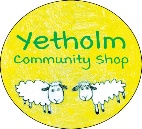 Salary: £22,500 to £25,000 depending on skills and experienceAbout UsYetholm Community Shop is a community benefit society with over 200 shareholders and annual turnover of around £250,000. It is situated in the attractive and historical upland area of the Yetholm villages in the eastern Scottish Borders. Open 7 days a week and staffed by part-time employees and regular volunteers, the shop is licensed to sell beer, wine and spirits and operates a Post Office counter.This is an exciting time to be joining us as there is much to be done transforming the business into a destination not just for basic provisions and services but also the best produce and products the Borders has to offer.About the roleReporting to the Society’s Management Committee, you will be responsible for the day-to-day operation and management of the shop and the development of new business by:using your retail knowledge and skills to extend and upgrade the shop’s current product range developing effective marketing strategies to promote and raise awareness of the shopusing sales and other data to drive efficiency and promote stock lines whilst meeting the range of budgets and needs in our communitymotivating and developing existing staff and volunteers to provide the best customer experience possibleAbout YouAs well as having a background in the general grocery and food retail sector, you will be the kind of person who is hands-on and happy to work alongside colleagues in the shop.  A self-starter, you will be able to demonstrate how you can grow the business and increase community involvement. You should have sound experience in:improving business performance and forecastingleadership and people development skillsstock control and till systems, ideally EPOSbasic in-shop financial and banking procedureseffective marketing using appropriate platforms/mediaproactive and creative problem solvingHow to applyYou can refer to fuller details on the shop’s webpage at www.yetholmonline.org, and if you feel you have what we are looking for please send your CV with a short covering statement telling us what you think you can bring to the role to Susan Stewart at ycslsecretary@gmail.com. 